MEC/SETEC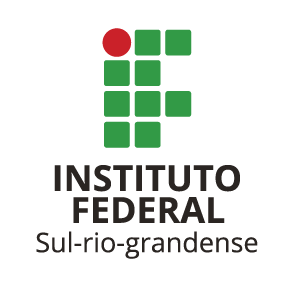 INSTITUTO FEDERAL SUL-RIO-GRANDENSECURSO SUPERIOR DE TECNOLOGIA EM ALIMENTOSMATRIZ DE PRÉ-REQUISITOS Nº______ A PARTIR DE 2023/1MEC/SETECINSTITUTO FEDERAL SUL-RIO-GRANDENSECURSO SUPERIOR DE TECNOLOGIA EM ALIMENTOSMATRIZ DE PRÉ-REQUISITOS Nº______ A PARTIR DE 2023/1MEC/SETECINSTITUTO FEDERAL SUL-RIO-GRANDENSECURSO SUPERIOR DE TECNOLOGIA EM ALIMENTOSMATRIZ DE PRÉ-REQUISITOS Nº______ A PARTIR DE 2023/1MEC/SETECINSTITUTO FEDERAL SUL-RIO-GRANDENSECURSO SUPERIOR DE TECNOLOGIA EM ALIMENTOSMATRIZ DE PRÉ-REQUISITOS Nº______ A PARTIR DE 2023/1MEC/SETECINSTITUTO FEDERAL SUL-RIO-GRANDENSECURSO SUPERIOR DE TECNOLOGIA EM ALIMENTOSMATRIZ DE PRÉ-REQUISITOS Nº______ A PARTIR DE 2023/1MEC/SETECINSTITUTO FEDERAL SUL-RIO-GRANDENSECURSO SUPERIOR DE TECNOLOGIA EM ALIMENTOSMATRIZ DE PRÉ-REQUISITOS Nº______ A PARTIR DE 2023/1REQUISITOREQUISITOREQUISITOPRÉ-REQUISITOPRÉ-REQUISITOPRÉ-REQUISITOCÓDIGODISCIPLINACÓDIGOCÓDIGODISCIPLINAMicrobiologia de AlimentosMicrobiologia GeralQuímica de AlimentosQuímica OrgânicaEstatística AplicadaMatemática BásicaAnálise SensorialEstatística AplicadaTecnologia de Leites e DerivadosQuímica de AlimentosTecnologia de Cereias e PanificaçãoQuímica de AlimentosTecnologia de CarnesQuímica de AlimentosDesenho TécnicoInformáticaControle de QualidadeHigiene e SanitizaçãoMicrobiologia de AlimentosTecnologia de Frutas e HortaliçasQuímica de AlimentosTecnologia de Óleos e GordurasQuímica de AlimentosTecnologia de Ovos e MelQuímica de AlimentosProjeto de Fábrica e LeiauteDesenho TécnicoExtensão IIExtensão ITecnologia de BebidasQuímica de AlimentosAnálise de Viabilidade EconômicaProjeto de Fábrica e LeiauteMarketing e ComercializaçãoDesenvolvimento de Novos Produtos IQuímica de AlimentosMetodologia CientíficaAnálise de AlimentosAnálise SensorialControle de QualidadeEletiva IQuímica de AlimentosMicrobiologia de AlimentosExtensão IIIExtensão IIDesenvolvimento de Novos Produtos IIDesenvolvimento de Novos Produtos IOrientação de Trabalho de Conclusão de CursoDesenvolvimento de Novos Produtos ITodas as Tecnologias